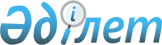 О внесении дополнения в постановление акимата Жалагашского района от 30 января 2015 года № 10 "Об утверждении Положения коммунального государственного учреждения "Жалагашский районный отдел занятости, социальных программ и регистрации актов гражданского состояния"
					
			Утративший силу
			
			
		
					Постановление акимата Жалагашского района Кызылординской области от 01 октября 2015 года № 207. Зарегистрировано Департаментом юстиции Кызылординской области 15 октября 2015 года № 5179. Утратило силу постановлением акимата Жалагашского района Кызылординской области от 11 мая 2016 года № 95      Сноска. Утратило силу постановлением акимата Жалагашского района Кызылординской области от 11.05.2016 № 95 (вступает в силу с 14.05.2016).

      В соответствии с Законом Республики Казахстан от 24 марта 1998 года “О нормативных правовых актах” и Законом Республики Казахстан от 23 января 2001 года “О местном государственном управлении и самоуправлении в Республике Казахстан” акимат Жалагашского района ПОСТАНОВЛЯЕТ:

       Внести в постановление акимата Жалагашского района от 30 января 2015 года № 10 “Об утверждении Положения коммунального государственного учреждения“ Жалагашский районный отдел занятости, социальных программ и регистрации актов гражданского состояния” (зарегистрированный в Реестре государственной регистрации нормативных правовых актов за № 4856, опубликованный в информационно-правовой системе “Әділет” от 23 февраля 2015 года, в газете “Жалагаш жаршысы” от 25 февраля 2015 года) следующее дополнение:

      в Положении коммунального государственного учреждения “Жалагашский районный отдел занятости, социальных программ и регистрации актов гражданского состояния”, утвержденный указанным постановлением:

      в разделе “3. Организация деятельности отдела”:

      дополнить пункт 21 подпунктом 10-1) следующего содержания:

      “10-1) в соответствии с законодательством о государственных закупках является ответственным за государственные закупки у организаций включенных в перечень общественных объединений инвалидов Республики Казахстан и организаций, созданных общественными объединениями инвалидов Республики Казахстан, производящих товары и (или) поставляющих товары, выполняющих работы, оказывающих услуги;”. 

       Настоящее постановление вводится в действие со дня первого официального опубликования.


					© 2012. РГП на ПХВ «Институт законодательства и правовой информации Республики Казахстан» Министерства юстиции Республики Казахстан
				
      Аким Жалагашского района

Т. Дуйсебаев
